                                                                                          Утверждён:Решением общего собрания учредителей.Протокол № 1 от 10.10.2008 г.Решением внеочередного  общего собрания членов некоммерческого партнерства.Протокол № 6 от 30.04.2009г. Решением внеочередного общего собрания членов некоммерческого партнерства.Протокол № 8 от 27.11.2009г.Решением внеочередного общего собрания членов некоммерческого партнерства.Протокол № 10 от 23.04.2010г.Решением годового общего собрания членов некоммерческого партнерства.Протокол № 12 от 12.05.2011 г.Решением общего собрания членовПротокол № ___ от «__»_____ 201_ г.УставСаморегулируемая организация  в сфере архитектурно-строительного проектированияСоюз «Проекты Сибири» (шестая редакция)г. Красноярск - 2015 г.ОБЩИЕ ПОЛОЖЕНИЯСаморегулируемая организация в сфере архитектурно-строительного проектирования Союз «Проекты Сибири», далее именуемая «Союз», является некоммерческой организацией, основанной на членстве индивидуальных предпринимателей и юридических лиц, осуществляющих деятельность в сфере архитектурно-строительного проектирования, учрежденной для достижения целей, предусмотренных настоящим Уставом.Союз осуществляет свою деятельность в соответствии с Конституцией Российской Федерации, Гражданским кодексом Российской Федерации, Градостроительным кодексом Российской Федерации, Федеральным законом «О некоммерческих организациях» от 12.01.1996 года № 7-ФЗ, Федеральным законом «О саморегулируемых организациях» от 01.12.2007 года № 315-ФЗ, другими нормативными правовыми актами Российской Федерации, а также настоящим Уставом.Союз приобретает права юридического лица с момента ее государственной регистрации и имеет бессрочный характер деятельности.Наименование Союза:Полное наименование на русском языке: Саморегулируемая организация в сфере архитектурно-строительного проектирования Союз «Проекты Сибири».Сокращенное наименование на русском языке: СРО Союз  «Проекты Сибири».Место нахождения Союза: Российская Федерация, 660062, Красноярский край, г. Красноярск, ул. Телевизорная, д. 4Г, 3 этаж.Учредителями Союза являются:Открытое акционерное общество «Территориальный градостроительный институт «Красноярскгражданпроект» (ОГРН 1052461049431, место нахождения: Россия, 660025, город Красноярск, проспект имени газеты «Красноярский рабочий», дом 126);Муниципальное предприятие города Красноярска «Проектный институт жилищно-гражданского строительства, планировки и застройки города» (ОГРН 1022402652590, место нахождения: Россия, 660021, город Красноярск, проспект Мира, дом  115);Открытое акционерное общество «Красноярский институт «Водоканалпроект» (ОГРН 1022402302405, место нахождения: Россия, 660012, город Красноярск, улица Гладкова, дом 8).Союз имеет печать со своим полным наименованием на русском языке. Союз вправе иметь штампы и бланки со своим наименованием, зарегистрированную в установленном порядке эмблему и иные средства визуальной идентификации.Союз не ставит своей целью извлечение прибыли, обладает обособленным имуществом и отвечает по своим обязательствам этим имуществом, имеет самостоятельный баланс, расчетный и другие счета в банках, может от своего имени совершать сделки и заключать договоры, приобретать имущественные и неимущественные права, исполнять обязанности, быть истцом и ответчиком в суде.Союз устанавливает для своих членов единые требования, правила и стандарты осуществления деятельности при подготовке проектной документации. Уровень единых требований, правил и стандартов не должен быть ниже уровня требований, правил и стандартов, установленных действующим законодательством в данной сфере.Учредители и члены Союза не отвечают по обязательствам Союза.Ответственность Союза по обязательствам своих учредителей и членов определяется действующим законодательством, регулирующим отношения, возникающие по поводу деятельности саморегулируемых организаций.Союз вправе создавать филиалы и открывать представительства в соответствии с законодательством Российской Федерации.Филиалы и представительства Союза не являются юридическими лицами, наделяются имуществом за счет Союза и действуют на основании утвержденного им положения. Руководители филиалов и представительств назначаются и освобождаются от занимаемой должности Директором Союза и действуют на основании выданной им доверенности.  Филиалы и представительства осуществляют деятельность от имени Союза. Ответственность за деятельность своих филиалов и представительств несет Союз.ЦЕЛИ И ПРЕДМЕТ  ДЕЯТЕЛЬНОСТИ СОЮЗАОсновными целями Союза являются: объединение юридических лиц и индивидуальных предпринимателей, в том числе иностранных, деятельность которых непосредственно связаны с архитектурно-строительным проектированием;предупреждение причинения вреда жизни или здоровью физических лиц, имуществу физических или юридических лиц, государственному или муниципальному имуществу, окружающей среде, жизни или здоровью животных и растений, объектам культурного наследия (памятникам истории и культуры) народов Российской Федерации (далее - вред) вследствие недостатков работ, которые оказывают влияние на безопасность объектов капитального строительства и выполняются членами Союза;повышение качества осуществления архитектурно-строительного проектирования;представление законных интересов членов Союза перед органами государственной власти и органами местного самоуправления;Предметом деятельности Союза (содержанием деятельности и функциями Союза)  являются: разработка и утверждение следующих документов:требования к выдаче свидетельств о допуске к работам, которые оказывают влияние на безопасность объектов капитального строительства (далее – свидетельство о допуске) – документ, устанавливающий условия выдачи Союзом свидетельств о допуске к работам, которые оказывают влияние на безопасность объектов капитального строительства;правила контроля в области саморегулирования – документ, устанавливающий правила контроля за соблюдением членами Союза требований к выдаче свидетельств о допуске, требований стандартов Союза и правил саморегулирования;документ, устанавливающий систему мер дисциплинарного воздействия за несоблюдение членами Союза требований к выдаче свидетельств о допуске, правил контроля в области саморегулирования, требований технических регламентов, требований стандартов Союза и правил саморегулирования;стандарты Союза – документ, устанавливающий в соответствии с законодательством Российской Федерации о техническом регулировании правила выполнения проектных работ, которые оказывают влияние на безопасность объектов капитального строительства, требования к результатам указанных работ, системе контроля за выполнением указанных работ;правила саморегулирования – документ, устанавливающий требования к предпринимательской деятельности членов Союза, за исключением требований, установленных законодательством Российской Федерации о техническом регулировании.контроль за соблюдением членами Союза требований документов, указанных в п.п. 2.2.1.1-2.2.1.5 настоящего Устава;рассмотрение обращений, ходатайств и жалоб на действия членов Союза в соответствии с требованиями законодательства Российской Федерации  и документов Союза;применение мер дисциплинарного воздействия, предусмотренных действующим законодательством Российской Федерации и документами Союза в отношении своих членов;ведение реестра членов Союза;анализ деятельности своих членов на основании информации, представляемой ими в Союз в порядке, установленном Общим собранием членов Союза;обеспечение имущественной ответственности членов Союза перед потребителями произведенных ими работ и иными лицами в соответствии с действующим законодательством Российской Федерации  .обеспечение информационной открытости деятельности своих членов, в порядке, установленном действующим законодательством и внутренними документами Союза;выполнение иных функций, не противоречащих законодательству Российской Федерации и целям Союза.Указанные в п.п. 2.2.1.1 – 2.2.1.5 Устава документы, изменения в эти документы, решения о признании их утратившими силу принимаются Общим Собранием и считаются принятыми Союзом, если за принятие этих документов, изменений, решений проголосовали более чем две третьих присутствующих на Общем Собрании членов Союза и вступают в силу не ранее десяти дней после дня их принятия.С момента присвоения статуса саморегулируемой организации, Союз является саморегулируемой организацией, основанной на членстве лиц, осуществляющих деятельность в сфере архитектурно-строительного проектирования.  Для достижения целей Союза, осуществления деятельности, определенной в п. 2.2 настоящего Устава, Союз имеет право:разрабатывать и утверждать документы, устанавливающие в соответствии с законодательством Российской Федерации о техническом регулировании правила выполнения работ по архитектурно-строительному проектированию, которые оказывают влияние на безопасность объектов капитального строительства, требования к результатам указанных работ, системе контроля за выполнением указанных работ;разрабатывать и утверждать документы, устанавливающие требования к предпринимательской деятельности членов Союза, за исключением требований, установленных законодательством Российской Федерации о техническом регулировании;от своего имени оспаривать в установленном законодательством Российской Федерации порядке любые акты, решения и (или) действия (бездействие) органов государственной власти Российской Федерации, органов государственной власти субъектов Российской Федерации и органов местного самоуправления, нарушающие права и законные интересы Союза, ее члена или членов, либо создающие угрозу такого нарушения;участвовать в обсуждении проектов федеральных законов и иных нормативных правовых актов Российской Федерации, законов и иных нормативных правовых актов субъектов Российской Федерации, государственных программ, затрагивающих вопросы архитектурно-строительного проектирования, а также направлять в органы государственной власти Российской Федерации, органы государственной власти субъектов Российской Федерации и органы местного самоуправления заключения о результатах проводимых ею независимых экспертиз проектов нормативных правовых актов;вносить на рассмотрение органов государственной власти Российской Федерации, органов государственной власти субъектов Российской Федерации и органов местного самоуправления предложения по вопросам формирования и реализации соответственно государственной политики и осуществляемой органами местного самоуправления политики в сфере архитектурно-строительного проектирования ;запрашивать в органах государственной власти Российской Федерации, органах государственной власти субъектов Российской Федерации и органах местного самоуправления информацию и получать от этих органов информацию, необходимую для выполнения Союзом возложенных на нее федеральными законами функций, в установленном федеральными законами порядке;организовывать и (или) участвовать в проведение семинаров, конференций, выставок, форумов и иных мероприятий для членов Союза;выпускать печатную продукцию, направленную на повышение информированности общества о деятельности Союза и ее членов; организовывать профессиональное обучение, аттестацию работников членов Союза;иные права, если они не ограничены законодательством Российской Федерации и настоящим Уставом.До момента исключения сведений о Союзе, имеющей право выдачи свидетельства о допуске к работам, которые оказывают влияние на безопасность объектов капитального строительства, из государственного реестра и прекращения права выдачи таких свидетельств, Союз не вправе:учреждать хозяйственные товарищества и общества, осуществляющие предпринимательскую деятельности в сфере архитектурно-строительного проектирования, и становиться участником таких хозяйственных товариществ и обществ;осуществлять деятельность и совершать действия, влекущие за собой возникновение конфликта интересов Союза и интересов ее членов или создающие угрозу возникновения такого конфликта, в том числе:предоставлять принадлежащее ему имущество в залог в обеспечение исполнения обязательств иных лиц;выдавать поручительства за иных лиц, за исключением своих работников;приобретать акции, облигации и иные ценные бумаги, выпущенные его членами;обеспечивать исполнение своих обязательств залогом имущества своих членов, выданными ими гарантиями и поручительствами,выступать посредником (комиссионером, агентом) по реализации произведенных членами Союза товаров (работ, услуг);совершать иные сделки в случаях, предусмотренным законодательством Российской Федерации.Для достижения целей, предусмотренных настоящим Уставом, Союз может создавать другие некоммерческие организации, вступать в объединения некоммерческих организаций.ЧЛЕНЫ СОЮЗА, ИХ ПРАВА И ОБЯЗАННОСТИВ члены Союза могут быть приняты юридические лица, в том числе иностранные юридические лица, и (или) индивидуальные предприниматели, удовлетворяющие требованиям  к деятельности в области архитектурно-строительного проектирования, которые установлены действующим законодательством Российской Федерации к членам саморегулируемой организации. Членство в Союзе является добровольным.Членами Союза являются его учредители и иные юридические лица и (или) индивидуальные предприниматели, вступившие в Союз после его создания в соответствии с положениями настоящего Устава, за исключением лиц, прекративших членство в Союзе.Все члены Союза имеют равные права и обязанности.Членство в Союзе неотчуждаемо. Осуществление прав члена Союза не может быть передано другому лицу.Юридические лица осуществляют членство в Союзе через своих полномочных представителей. Все члены Союза обязаны в письменной форме уведомлять исполнительный орган Союза (далее – Директора) о назначении (или замене) своего представителя (представителей) в Союзе.Члены Союза имеют право:участвовать в управлении делами Союза в установленном Уставом порядке;получать информацию о деятельности Союза, ее органов управления и специализированных органов в установленном порядке;по своему усмотрению выходить из Союза;вносить предложения по совершенствованию деятельности Союза ;участвовать в разработке документов Союза;участвовать в мероприятиях, проводимых Союзом;обращаться в органы управления Союза по любым вопросам, связанным с его деятельностью;в лице своих представителей избираться и быть избранными в органы управления Союза;передавать имущество и имущественные права  Союзу на праве собственности или ином праве; иные права в отношении Союза, предусмотренными законодательством Российской Федерации и настоящим Уставом.Члены Союза обязаны:соблюдать положения настоящего Устава, требования технических регламентов Российской Федерации, утвержденные требования, правила и стандарты Союза при осуществлении деятельности в сфере архитектурно-строительного проектирования, а также исполнять решения органов управления Союза, принятые в пределах предоставленных им полномочий и не противоречащие действующему законодательству;своевременно и в полном объеме вносить вступительные, регулярные членские взносы и взнос в компенсационный фонд Союза;вносить целевые имущественные взносы в имущество Союза, в случае принятия решения о таких взносах Общим собранием членов Союза;предоставлять информацию, необходимую для решения вопросов, связанных с деятельностью Союза в порядке, предусмотренном документами Союза;участвовать в принятии корпоративных решений, без которых Союз не может продолжать свою деятельность в соответствии с законом, если их участие необходимо для принятия таких решений;соблюдать требования к выдаче свидетельств о допуске к работам, которые оказывают влияние на безопасность объектов капитального строительства;обеспечивать гражданскую ответственность, в том числе дополнительную, перед потребителями и иными лицами;проходить в установленном Правлением порядке внешнюю проверку  Союзом качества выполнения ее членами работ в сфере архитектурно-строительного проектирования, порядка осуществления предпринимательской деятельности, а также участвовать в контрольных мероприятиях, проводимых Союзом при рассмотрении писем, жалоб и заявлений на действия членов Союза;применять все разумные меры для предупреждения причинения вреда вследствие недостатков работ, которые оказывают влияние на безопасность объектов капитального строительства;содействовать Союзу и ее представителям при осуществлении внешнего контроля качества соблюдения требований законодательства, регламентирующего предпринимательскую  деятельность членов Союза, федеральных правил (технических регламентов, стандартов), требований внутренних стандартов и правил, требований по повышению квалификации, а также незамедлительно принимать меры по устранению нарушений, выявленных по итогам внешних проверок качества их работы;представлять в Союз отчеты о своей деятельности в сфере архитектурно-строительного проектирования составе и в порядке, установленном внутренними документами Союза;уведомлять Союз в письменной форме или путем направления электронного документа о наступлении любых событий, влекущих за собой изменение информации, содержащейся в реестре членов Союза, в течение 3 (трех) рабочих дней со дня, следующего за днем наступления таких событий; обеспечивать прохождение работниками профессионального обучения, обязательность которого установлена законодательством Российской Федерации и (или) внутренними документами Союза;проходить аттестацию и сертификацию, проводимые Союзом, если их обязательность установлена внутренними документами Союза для его членов;не разглашать конфиденциальную информацию о деятельности Союза, а так же не предоставлять третьим лицам информацию, полученную от Союза;не допускать действий, наносящих ущерб Союзу или ее престижу;уважать интересы других членов Союза, строго соблюдать условия договоров, контрактов и соглашений;иные обязанности, предусмотренные законом или Уставом Союза.Деятельность членов Союза подлежит контролю со стороны Союза в сооветствии с Правилами контроля в области саморегулирования, утвержденными Общим собранием членов Союза. Союз несет перед своими членами ответственность за неправомерные действия работников Союза при осуществлении ими контроля за деятельностью членов Союза. В случае неправомерного действия работника при осуществлении контроля член Союза имеет право обратиться в Правление Союза с жалобой и требованием возмещения вреда, причиненными такими действиями. Правление Союза в месячный срок рассматривает поступившую жалобу и принимает по ней решение. Решение может быть направлено на удовлетворение требований члена Союза, подавшего жалобу. В случае выплаты члену Союза возмещения причиненного ему вреда неправомерными действиями работника при осуществлении контроля, Директор предпринимает действия по взысканию с работника, допустившего неправомерное действие, выплаченного возмещения в порядке регресса.УСЛОВИЯ И ПОРЯДОК ПРИЕМА В ЧЛЕНЫ СОЮЗАСоюз открыт для вступления новых членов.Условия приема в члены Союза включают условие о соответствии кандидата – юридического лица, в том числе иностранного юридического лица, и индивидуального предпринимателя  требованиям к выдаче свидетельства о допуске к определенному виду работ или видам работ в сфере архитектурно-строительного проектирования, которые оказывают влияние на безопасность объектов капитального строительства и решение вопросов о выдаче свидетельства о допуске к которым отнесено Общим собранием членов Союза к сфере деятельности Союза Кандидат в члены Союза представляет следующие документы:заявление о приеме в члены Союза. В заявлении должны быть указаны определенный вид или виды работ, которые оказывают влияние на безопасность объектов капитального строительства и свидетельство о допуске к которым намерены получить индивидуальный предприниматель или юридическое лицо;копия документа, подтверждающего факт внесения в соответствующий государственный реестр записи о государственной регистрации индивидуального предпринимателя или юридического лица, копии учредительных документов (для юридического лица), надлежащим образом заверенный перевод на русский язык документов о государственной регистрации юридического лица в соответствии с законодательством соответствующего государства (для иностранного юридического лица);документы, подтверждающие соответствие индивидуального предпринимателя или юридического лица требованиям к выдаче свидетельства о допуске к определенному виду или видам работ в сфере архитектурно-строительного проектирования, которые оказывают влияние на безопасность объектов капитального строительства;копия выданного другой саморегулируемой организацией того же вида свидетельства о допуске к определенному виду или видам работ в сфере архитектурно-строительного проектирования, которые оказывают влияние на безопасность объектов капитального строительства, в случае, если индивидуальный предприниматель или юридическое лицо является членом другой саморегулируемой организации того же вида.Истребование от индивидуального предпринимателя или юридического лица наряду с документами, указанными в п. 4.3 настоящего Устава, иных документов для приема в члены Союза и выдачи свидетельства о допуске, не допускается.В срок не позднее тридцати дней со дня получения документов, указанных в п. 4.3 настоящего Устава, Союз осуществляет их проверку и обязан принять решение о приеме индивидуального предпринимателя или юридического лица в члены Союза и о выдаче ему свидетельства о допуске, или об отказе в приеме с указанием причин отказа, а также направить или вручить данное решение такому индивидуальному предпринимателю или такому юридическому лицу.Основаниями для отказа в приеме индивидуального предпринимателя или юридического лица в члены Союза являются:несоответствие индивидуального предпринимателя или юридического лица требованиям к выдаче свидетельства о допуске к определенному виду или видам работ, которые оказывают влияние на безопасность объектов капитального строительства и указаны в поданном заявлении; непредставление индивидуальным предпринимателем или юридическим лицом в полном объеме документов, предусмотренных п. 4.3 настоящего Устава;наличие у индивидуального предпринимателя или юридического лица выданного другой саморегулируемой организацией того же вида свидетельства о допуске к определенному виду или видам работ, которые оказывают влияние на безопасность объектов капитального строительства и указаны в заявлении, предусмотренном настоящим Уставом.Лицу, принятому в члены Союза, выдается свидетельство о допуске определенному виду работ или видам работ в сфере архитектурно-строительного проектирования, которые оказывают влияние на безопасность объектов капитального строительства и указаны в заявлении о приеме в члены. Выдача свидетельства о допуске осуществляется в порядке и сроки, установленные законодательством Российской Федерации и документами Союза .Решения Союза о приеме в свои члены, об отказе в приеме в свои члены, его бездействие при приеме в свои члены могут быть обжалованы в арбитражный суд.УСЛОВИЯ И ПОРЯДОК ПРЕКРАЩЕНИЯ ЧЛЕНСТВА В СОЮЗЕЧленство в Союзе прекращается в случае:добровольного выхода члена Союза из состава Союза;исключения из членов Союза;смерти индивидуального предпринимателя – члена Союза или ликвидации юридического лица – члена Союза.Добровольный выход члена из Союза осуществляется на основании его заявления о выходе.Решение об исключении из членов  Союза индивидуального предпринимателя или юридического лица принимается в случае:несоблюдения членом Союза требований технических регламентов, повлекшего за собой причинение вреда;неоднократного в течение одного года или грубого нарушения членом Союза требований к выдаче свидетельств о допуске, требований технических регламентов, правил контроля в области саморегулирования, требований стандартов Союза и (или) требований правил саморегулирования;неоднократной неуплаты в течение одного года или несвоевременной уплаты в течение одного года членских взносов;невнесения взноса в компенсационный фонд Союза в установленный срок;отсутствия у индивидуального предпринимателя или юридического лица свидетельства о допуске хотя бы к одному виду работ;неоднократного в течение одного года привлечения члена Союза к ответственности за нарушение миграционного законодательства.Решение об исключении из членов Союза индивидуального предпринимателя или юридического лица принимается Общим Собранием. Членов Союза, за исключением случая, указанного в п. 5.3.5 настоящего Устава, когда решение об исключении принимает Правление Союза.Лицу, прекратившему членство в Союзе, не возвращаются уплаченные им вступительный взнос, членские взносы и взносы в компенсационный фонд Союза и иные произведенные им отчисления на нужды Союза.Решение Союза об исключении из своих членов может быть обжаловано в арбитражный суд.ОРГАНЫ УПРАВЛЕНИЯ СОЮЗАОрганами управления Союза являются:высший орган управления – Общее собрание членов Союза;постоянно действующий коллегиальный орган управления –  Правление Союза;единоличный исполнительный орган – Директор Союза.Для достижения целей, установленных настоящим Уставом, в Союзе создаются специализированные органы. Правление Союза определяет структуру специализированных органов, их компетенцию, утверждает положения о специализированных органах и правила осуществления ими деятельности.ОБЩЕЕ СОБРАНИЕ Общее Собрание, являясь высшим органом управления Союза,  правомочно рассматривать вопросы, отнесенные к его компетенции законодательством Российской Федерации и Уставом.К компетенции Общего Собрания Союза относятся следующие вопросы:утверждение Устава Союза, внесение в него изменений;избрание тайным голосованием членов Правления, досрочное прекращение полномочий Правления или досрочное прекращение полномочий отдельных его членов;избрание тайным голосованием Председателя Правления, досрочное прекращение полномочий Председателя Правления;установление компетенции Директора и порядка осуществления им руководства текущей деятельностью Союза;установление размеров вступительного и регулярных членских взносов и порядка их уплаты;установление размеров взносов в компенсационный фонд Союза, порядка его формирования, порядка размещения средств компенсационного фонда в целях их сохранения и прироста, направления их размещения, путем принятия инвестиционной декларации ИЛИ определение возможных способов размещения средств компенсационного фонда;утверждение документов, предусмотренных п. 2.2.1 настоящего Устава, а также иных внутренних документов Союза в случаях, предусмотренных настоящим Уставом;определение перечня видов работ в сфере архитектурно-строительного проектирования, которые оказывают влияние на безопасность объектов капитального строительства и решение вопросов по выдаче свидетельств о допуске к которым относится к сфере деятельности Союза;принятие решения о прекращении действия свидетельства о допуске к работам, которые оказывают влияние на безопасность объектов капитального строительства в случае применения меры дисциплинарного воздействия;принятие решения об исключении из членов Союза, в соответствии с пунктом 5.3 настоящего Устава;принятие решения об участии Союза в некоммерческих организациях, в том числе о вступлении в ассоциацию (союз) саморегулируемых организаций, торгово-промышленную палату, выходе из состава членов этих некоммерческих организаций;назначение на должность Директора и досрочное прекращение его полномочий;определение приоритетных направлений деятельности Союза, принципов формирования и использования ее имущества;утверждение отчета Правления Союза и Директора Союза;утверждение сметы Союза, внесение в нее изменений, утверждение годовой бухгалтерской отчетности Союза;избрание ревизионной комиссии;принятие решений о создании филиалов и представительств Союза;принятие решения о реорганизации или ликвидации Союза, назначении ликвидатора или ликвидационной комиссии;принятие решения о добровольном исключении сведений о Союзе из государственного реестра саморегулируемых организаций;рассмотрение жалобы лица, исключенного из членов Союза, на необоснованность принятого Правлением решения на основании рекомендации ее органа по рассмотрению дел о применении в отношении членов Союза мер дисциплинарного воздействия об исключении этого лица из членов Союза и принятие решения по такой жалобе;принятие иных решений, которые в соответствии с действующим законодательством и Уставом отнесены к компетенции Общего Собрания членов Союза.Общее Собрание осуществляет свои полномочия путем проведения очередных и (или) внеочередных Общих Собраний и считается правомочным, если на указанных Собраниях присутствует более половины членов Союза.При отсутствии кворума для проведения Общего Собрания объявляется дата проведения нового Общего Собрания. Внеочередное собрание членов Союза созывается по решению Правления Союза, Председателя Правления Союза, Директора либо не менее 1/3 (одной трети) членов Союза.Все вопросы, входящие в компетенцию Общего Собрания, за исключением вопросов 7.2.16 и 7.2.21, составляют исключительную компетенцию Общего Собрания, которое принимает решения по ним большинством в две трети голосов от присутствующих на Общем Собрании членов Союза. По вопросам  7.2.16. и 7.2.20 Общего Собрание принимает решения простым большинством голосов присутствующих на Общем Собрании.Решения Общего собрания обязательны для всех членов Ассоциации.Юридических лиц и индивидуальных предпринимателей, являющихся членами Союза, на Общем Собрании представляют их руководители, либо специально уполномоченные должностные лица, на основании надлежаще оформленной доверенности.Очередное Общее Собрание проводится не реже одного раза в год и созывается решением Правления. Члены Союза извещаются Председателем Правления о дате, месте и повестке Общего Собрания не позднее месяца до даты проведения Общего Собрания.Председательствует на Общем собрании Председатель Правления, при его отсутствии – заместитель Председателя Правления или директор Союза. Если ни Председатель ни заместитель Председателя ни директор не могут председательствовать на Общем собрании Союза, председательствующий избирается решением Общего собрания.Общее собрание проводится в порядке, установленном настоящим Уставом, внутренними документами Союза и (или) решениями Общего собрания.ПРАВЛЕНИЕ Правление, являясь постоянно действующим коллегиальным органом управления Союзом, формируется из числа индивидуальных предпринимателей членов Союза и (или) из числа представителей юридических лиц – членов Союза.Членом Правления не могут быть Директор и члены специализированных органов.Каждый член Правления на заседании при голосовании имеет один голос.Количественный состав Правления определяется Общим Собранием, но не может быть менее  5 (пяти) и не более 9 (девяти) членов.Правление избирается тайным голосованием на Общем Собрании  из числа членов Союза сроком на 4 (четыре) года.Возглавляет Правление и руководит его деятельностью Председатель, избираемый тайным голосованием Общим Собранием из числа членов Правления, на срок не более 2 (двух) лет без ограничения количества сроков подряд, в течение которого одно и то же лицо может быть Председателем Правления Союза.При отсутствии Председателя Правления на заседании Правления может председательствовать заместитель Председателя Правления в соответствии с его полномочиями или иное назначенное Председателем Правления лицо из членов Правления.Правление осуществляет свою деятельность путем проведения периодических заседаний и принятия решений по вопросам его компетенции.Заседания Правления Союза проводятся  по мере необходимости, но не реже одного раза в три месяца. Заседание Правления созываются Председателем либо лицом его замещающим, а также по требованию Директора и (или) не менее одной трети членов Правления.Правление Союза полномочно принимать решения, если на его заседании присутствуют не менее половины членов Правления, при этом решение считается принятым, если за него проголосовало более половины членов Правления, присутствующих на заседании. Допускается заочное присутствие члена Правления Союза на заседании Правления. При заочном присутствии член Союза должен письменно оповестить Союз о заочном присутствии и о своем голосовании «за» или «против» представленных ему проектов решений Правления Союза.Правление Союза осуществляет руководство текущей деятельностью Союза и подотчетен Общему собранию членов Правления. К компетенции Правления относится решение вопросов, которые не относятся к компетенции Общего Собрания и компетенции Директора, а именно: создание специализированных органов Союза, утверждение положений о них и правил осуществления ими деятельности;назначение аудиторской организации для проверки ведения бухгалтерского учета и финансовой (бухгалтерской) отчетности Союза, принятие решений о проведении проверок деятельности исполнительного органа Союза;представление общему собранию членов Союза кандидата либо кандидатов для назначения на должность Директора;принятие решения о вступлении в члены Союза или об исключении из членов Союза в соответствии с пунктом 5.3.5 Устава, в случае добровольного выхода члена Союза или смерти индивидуального предпринимателя или ликвидации юридического лица;утверждение штатного расписания Союза;решение иных вопросов, не входящих  в компетенцию других органов Союза.Правление Союза вправе создавать иные органы, подотчетные ему, и передавать им осуществление отдельных полномочий, если создание таких органов предусмотрено настоящим Уставом или решениями Общего Собрания.Общее Собрание вправе утвердить документ, регламентирующий деятельность Правления Союза.Председатель Правления созывает заседания Правления и председательствует на них, организует ведение протокола, дает членам Правления поручения в рамках своей компетенции и контролирует их выполнение.Полномочия Председателя Правления:Представляет Союз перед третьими лицами и действует от имени Союза без доверенности в отношении решений, принятых Общим собранием членов и Правлением Союза в рамках его компетенции;представляет Союз в органах государственной власти и местного самоуправления, некоммерческих организациях, международных и иных организациях, в том числе от имени Союза вносит в органы государственной власти и местного самоуправления предложения по совершенствованию государственной политики и нормативно-правовой базы в сфере архитектурно-строительного проектирования. принимает решения о созыве Общего Собрания членов Союза, заседания Правления Союза;председательствует на Общем Собрании Союза, заседании Правления Союза;по решению Правления выносит на рассмотрение Общего Собрания членов Союза кандидата либо кандидатов для назначения на должность Директора Союза и предложение о досрочном освобождении его от занимаемой должности;подписывает документы, утвержденные Общим Собранием членов Союза и Правлением Союза, трудовой договор (контракт) с Директором Союза в рамках своей компетенции;подписывает договоры о сотрудничестве нефинансового характера с некоммерческими организациями и государственными органами и организациями; предлагает кандидатуры для утверждения Правлением одного или двух заместителей Председателя Правления, которые по представлению Председателя могут выполнять часть его функций, а в период отсутствия Председателя  Правления – выполнять функции Председателя Правления;решает иные вопросы по управлению деятельностью Союза, предусмотренные действующим законодательством и Уставом.Союз не вправе осуществлять выплату вознаграждения членам Правления за выполнение ими возложенных на них функций, за исключением компенсации расходов, непосредственно связанных с участием в работе высшего органа.ДИРЕКТОРДиректор Союза является единоличным исполнительным органом Союза, осуществляющим руководство текущей деятельностью Союза в порядке и пределах, которые установлены общим собранием членов Союза.Директор Союза назначается на должность общим собранием членов по Представлению Правления Союза на срок 3 (три) года ИЛИ на срок в соответствии с трудовым договором.Лицо, избранное на должность Директора Союза, может переизбираться неограниченное число раз.Директор решает все вопросы, которые не составляют исключительную компетенцию Общего собрания и Правления, определенные настоящим Уставом. Директор обеспечивает исполнение решений Правления и общего собрания.Компетенция Директора:без доверенности действует от имени Союза и представляет его интересы;осуществление оперативного руководства работы Союза и его Дирекции в соответствии с целями и задачами, определенными настоящим Уставом, а также решениями Общего Собрания;распоряжение имуществом и денежными средствами Союза, заключение договоров, в том числе трудовых, выдача доверенностей, открытие в банках расчетного и иных счетов, издание приказов и распоряжений, издание указаний, обязательных для исполнения всеми сотрудниками, по вопросам, относящимся к его компетенции;утверждение структуры управления деятельности Союза, штатного расписания и должностных инструкций; решение кадровых и других вопросов, не относящихся к исключительной компетенции Общего собрания членов Союза;представление Общему Собранию ежегодного отчета о поступлении и расходовании средств;организация проведения очередных и внеочередных собраний членов Союза;обеспечение оплаты обоснованных издержек в отношении экспертов, специалистов и консультантов по юридическим, экономическим, бухгалтерским и другим вопросам и прочих обоснованных расходов, включающих налоги, транспортные расходы, страхование, аренду, заработную плату работников Союза и все прочие обоснованные затраты и издержки, связанные с деятельностью Союза;назначение заместителей Директора Союза и досрочное их увольнение;совершение в пределах своих полномочий любые другие действия, необходимые для достижений целей Союза и не входящие в исключительную компетенцию других органов управления Союза.Директор имеет право передавать свои полномочия либо их часть своим заместителям.В случае невозможности исполнения Директором Союза своих обязанностей его функции временно, до назначения нового директора Союза, переходят к его заместителю.При назначении Директора должны быть учтены требования, в соответствии с которыми  Директор не вправе:приобретать ценные бумаги, эмитентами которых или должниками по которым являются члены Союза, их дочерние и зависимые общества;заключать с членами Союза, их дочерними и зависимыми обществами любые договора имущественного страхования, кредитные договоры, соглашения о поручительстве;осуществлять в качестве индивидуального предпринимателя предпринимательскую деятельность, являющуюся предметом саморегулирования для Союза, становиться участником таких хозяйственных товариществ и обществ;учреждать хозяйственные товарищества и общества, осуществляющие предпринимательскую деятельность, являющуюся предметом саморегулирования для Союза, становиться участником таких товариществ и обществ;являться членом органов управления членов Союза, их дочерних и зависимых обществ, являться работником, состоящим в штате указанных организаций. ИСТОЧНИКИ ФОРМИРОВАНИЯ ИМУЩЕСТВА СОЮЗАИмущество Союза составляют материальные и финансовые ресурсы, нематериальные активы, а также иное имущество, включая имущественные права, находящиеся на его балансе и являющиеся собственностью Союза.Источниками формирования имущества Союза в денежной и иных формах являются:регулярные и единовременные поступления от членов Союза; добровольные имущественные  и иные взносы и пожертвования;доходы, полученные от размещения денежных средств на банковских депозитах;другие, не запрещенные законодательством источники.Уставный капитал в Союзе не формируется.Имущество, переданное Союза его членами, является собственностью Союза. Имуществом Союза является также имущество его представительств и филиалов. Союз может иметь в собственности здания, помещения, сооружения, жилищный фонд, оборудования, инвентарь, денежные средства, ценные бумаги, иное имущество, основные и оборотные фонды, стоимость которых отражается на балансе Союза. Союз может иметь в собственности или на ином праве земельные участки  и другое не запрещенное законом имущество. Члены Союза обязаны оплачивать установленные Общим собранием единовременные и периодические членские взносы, взносы в компенсационный фонд, в случае необходимости пополнять компенсационный фонд.Члены Союза  не отвечают по обязательствам Союза, а Союз не отвечает по обязательствам своих членов, если иное не установлено федеральным законом. Союз отвечает по своим обязательства тем своим имуществом, на которое по законодательству Российской Федерации может быть обращено взыскание.Союз самостоятельно распоряжается своими средствами, которые могут быть использованы исключительно на достижение уставных целей.Союз не вправе, если иное не предусмотрено федеральными законами:предоставлять принадлежащее ей имущество в залог в обеспечение исполнения обязательств иных лиц;обеспечивать исполнение своих обязательств залогом имущества своих членов, выданными ими гарантиями и поручительствами.Контроль за использованием имущества и средств Союза осуществляется в соответствии с настоящим Уставом.КОНТРОЛЬ ЗА ДЕЯТЕЛЬНОСТЬЮ СОЮЗАСоюз ведет бухгалтерский учет и статистическую отчетность в порядке, установленном законодательством Российской Федерации.Ведение бухгалтерского учета и финансовой (бухгалтерской) отчетности Союза подлежит обязательному независимому аудиту.Союз предоставляет информацию о своей деятельности органам государственной статистики и налоговым органам, членам Союза и иным лицам в соответствии с законодательством Российской Федерации и учредительными документами Союза.Союз обязан представлять в уполномоченный орган документы, содержащие отчет о своей деятельности, о персональном составе руководящих органов, а также документы о расходовании денежных средств и об использовании иного имущества. Союз обязан информировать уполномоченный орган об изменении сведений, указанных в пункте 1 статьи 5 Федерального закона «О государственной регистрации юридических лиц и индивидуальных предпринимателей» в течение трех дней со дня наступления таких изменений и представлять соответствующие документы для принятия решения об их направлении в регистрирующий орган в соответствии с перечнем и форме документов, утвержденных уполномоченным федеральным органом исполнительной власти.Неоднократное непредставление Ассоциацией в установленный срок сведений, предусмотренных настоящей статьей, является основанием для обращения уполномоченного органа в суд с заявлением о ликвидации Союза.Для осуществления контроля соблюдения членами Союза требований стандартов и правил предпринимательской деятельности и рассмотрения дел о применении в отношении членов Союза мер дисциплинарного воздействия, предусмотренных внутренними документами Союза, должны быть созданы специализированные органы в порядке, предусмотренном действующим законодательством Российской Федерации и настоящим Уставом. СПОСОБЫ ОБЕСПЕЧЕНИЯ ИМУЩЕСТВЕННОЙ ОТВЕТСТВЕННОСТИЧЛЕНОВ ЧЛЕНОВ СОЮЗАДля достижения целей, предусмотренных настоящим Уставом, Союз вправе применять следующие способы обеспечения имущественной ответственности членов Союза перед потребителями производимых ими проектных работ и иными лицами:установление требования к страхованию членами Союза их гражданской ответственности, которая может наступить в случае причинения вреда вследствие недостатков работ при архитектурно-строительном проектировании, которые оказывают влияние на безопасность объектов капитального строительства;формирование компенсационного фонда Союза.Минимальный размер страховой суммы по договору страхования гражданской ответственности каждого члена Союза определяется на основании Правил обеспечения имущественной ответственности членов Союза, утверждаемых Общим Собранием членов Союза.Компенсационный фонд первоначально формируется в денежной форме за счет взносов членов Союза в размере, определяемом на основании Положения о компенсационном фонде Союза, утверждаемого Общим Собранием членов Союза.Союз с момента приобретения права выдачи свидетельства о допуске к работам, которые оказывают влияние на безопасность объектов капитального строительства и до момента прекращения такого права в пределах средств компенсационного фонда несет солидарную ответственность по обязательствам своих членов, возникшим вследствие причинения вреда в случаях, установленных законодательством Российской Федерации.Не допускается освобождение члена Союза от обязанности внесения взноса в компенсационный фонд Союза, в том числе за счет требования к Союзу.Доход, полученный от размещения и инвестирования средств компенсационного фонда, направляются на пополнение компенсационного фонда и покрытие расходов, связанных с обеспечением надлежащих условий инвестирования средств компенсационного фонда.Не допускается осуществление выплат из компенсационного фонда, за исключением случаев, предусмотренных законом, а также: возврата ошибочно перечисленных средств;размещения средств компенсационного фонда Союза в целях его сохранения и увеличения его размера;осуществления выплат в результате наступления ответственности, предусмотренной пунктом 12.4. настоящего Устава (выплаты в целях возмещения вреда и судебные издержки);осуществления выплат в иных случаях, когда выплаты из компенсационного фонда не противоречат закону.Средства компенсационного фонда Союза, потраченные в соответствии с пунктом 12.7.3. настоящего Устава, подлежат возмещению за счет виновного члена Союза (бывшего члена Союза) незамедлительно. Для осуществления возмещения компенсационного фонда Директор предъявляет виновному лицу требование о восполнении средств компенсационного фонда и принимает все необходимые меры для взыскания соответствующих средств, в том числе в судебном порядке. При уменьшении размера компенсационного фонда ниже минимального или при угрозе такого возникновения Директор информирует об этом членов Правления и вносит предложения о восполнении средств компенсационного фонда за счет взносов членов Союза. Решение о дополнительных взносах в компенсационный фонд с целью его восполнения принимает Правление Союза. Условия восполнения средств компенсационного фонда определяется Положением о компенсационном фонде.СИМВОЛИКА СОЮЗАОфициальным главным символом Союза является эмблема Союза.Описание символики Союза:Эмблема Союза представляет собой комбинацию графического и словесного обозначений.Словесное обозначение эмблемы Союза расположено внутри графического обозначения – квадрата с закругленными углами включает в себя сокращенное наименование Союза – СРО Союз «Проекты Сибири», а также аббревиатуру СРО, которая означает, что Союза присвоен статус саморегулируемой организации. Графическое изображение выполнено размером: высота 3,3 см, ширина 3,3 см. Также допускается пропорциональное увеличение или уменьшение эмблемы. Словесное обозначение выполняется шрифтом Arial буквами следующих размеров: СРО СОЮЗ – 16 пт; Проекты – заглавная буква 72 пт, остальная часть 16 пт; Сибири – заглавная буква 55 пт, остальная часть 16 пт.Допускается исполнение эмблемы Союза в следующих цветовых тонах:бежево-серо-серебристые тона: словесное обозначение выполняется серебристым цветом на фоне бежевого цвета, контур серым цветом;сине-голубые тона: словесное обозначение выполняется голубым цветом на синем фоне;черно-серые тона: словесное обозначение выполняется серым цветом на черном фоне.Изображение эмблемы: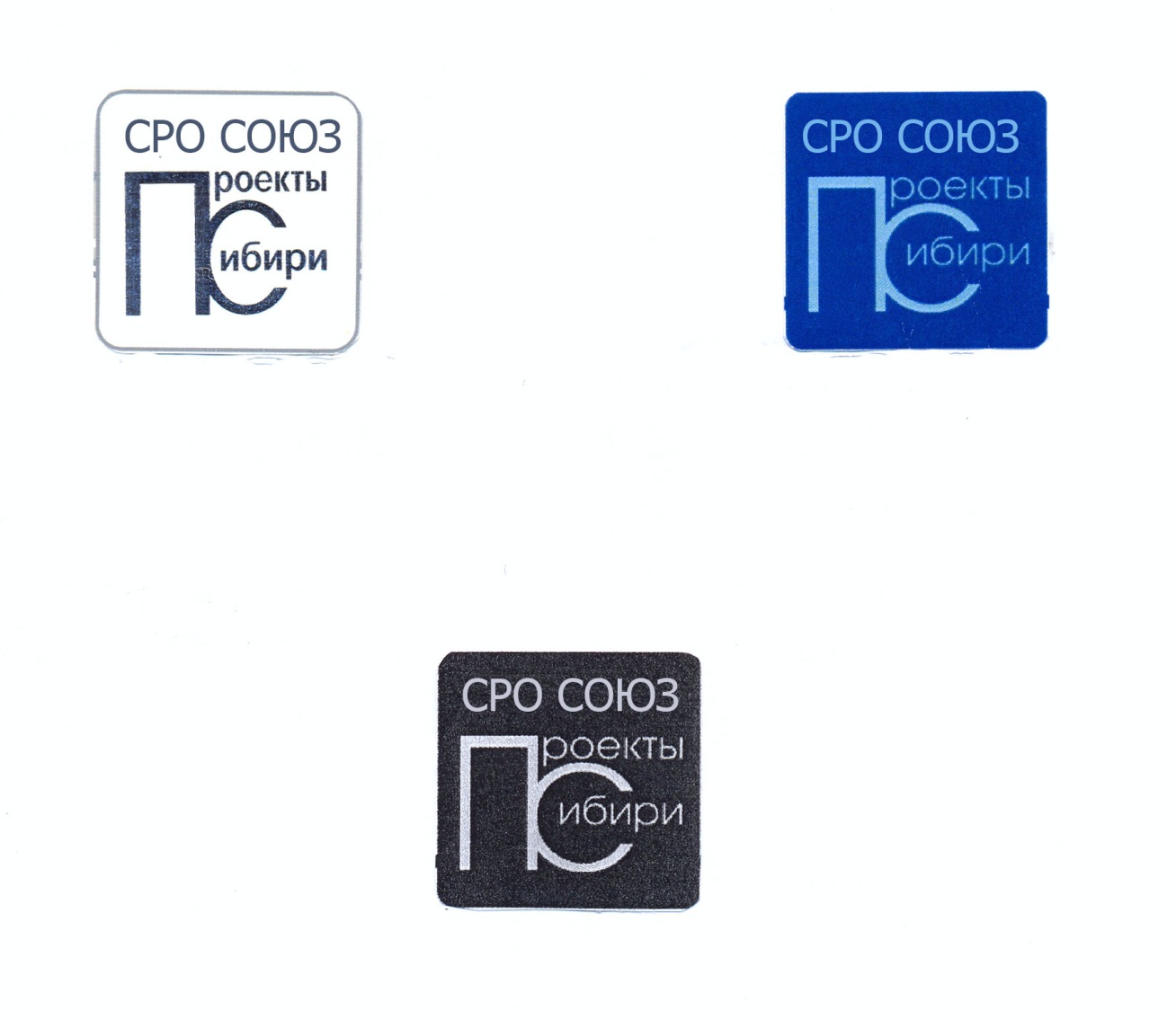 При воспроизведении эмблемы Союза следование эталонному изображению является обязательным.Порядок использования эмблемы Союза:Эмблема Союза может воспроизводится:на фасадах зданий, в которых располагается Союз;в рабочих кабинетах Союза;в залах заседаний Союза;на удостоверениях и визитных карточках Председателя Правления, Директора, членов Правления, сотрудников исполнительного органа Союза;в качестве элемента оформления официального печатного издания и сайта Союза, информационных ресурсов, имеющихся в распоряжении Союза;на бланках Союза, ее органов;почетных грамотах Союза;на печатной, полиграфической, рекламно-информационной, аудиовизуальной, программной продукции, изготавливаемой по заказу Союза. Иные случаи использования эмблемы Союза могут устанавливаться решением Правления Союза.ВНЕСЕНИЕ ИЗМЕНЕНИЙ И ДОПОЛНЕНИЙ В УСТАВРешение о внесении изменений и дополнений в настоящий Устав принимается Общим Собранием квалифицированным большинством в две трети голосов от числа членов Союза, присутствующих на Общем Собрании членов Союза.Все изменения и дополнения в настоящий Устав приобретают силу с момента их государственной регистрации в установленном законом порядке.РЕОРГАНИЗАЦИЯ И ЛИКВИДАЦИЯ СОЮЗАРеорганизация Союза осуществляется в порядке, предусмотренном ст. 57-60 ГК РФ. Реорганизация может быть осуществлена в форме слияния, присоединения, разделения, выделения и преобразования.Союз может быть реорганизован по решению Общего собрания, по решению уполномоченных государственных органов или по решению суда в порядке и на основании действующего законодательства Российской Федерации.При реорганизации Союза все документы передаются в соответствии с установленными правилами его правопреемнику.Ликвидация Союза осуществляется в соответствии со ст. 61-64 ГК РФ.Ликвидация Союза производится по решению Общего собрания членов Союза, судебных либо иных, уполномоченных на то органов в порядке, предусмотренном действующим законодательством Российской Федерации и настоящим Уставом.Орган, принявший решение о ликвидации Союза, назначает ликвидационную комиссию и устанавливает порядок и сроки ликвидации.При ликвидации Союза документы постоянного хранения, имеющие научно-историческое значение, передаются на государственное хранение в архивы. Документы по личному составу (приказы, личные дела, карточки учета, лицевые счета и т.п.) передаются на хранение в архив, на территории деятельности которого находится Союз. Иные документы передаются на хранение в соответствии с действующим законодательством. Передача и упорядочение документов осуществляются силами и за счет средств Союза в соответствии с требованиями архивных органов.Оставшееся после удовлетворения требований кредиторов имущество Союза направляется на цели, для которых Союз был создан или на благотворительные цели.